Art.8Fracc. VlInciso g)“Requisitos para el trámite de permisos de construcción y Subdivisión”Nombre completo de quien va a construirDomicilioAsí mismo se les pide que agreguen copia simple de los siguientes documentos: Comprobante de domicilioRecibo del pago actual de PredialCopia del IneSe agregan formatos de permisos de “Construcción,  Subdivisión y Asignación de núm. Oficial” PERMISO DE SUBDIVISION                    A QUIEN CORRESPONDA:	                 NO. DE PERMISO: 01                                                                                    Hojas 1 de 2EL QUE SUSCRIBE ING. JAVIER SANCHEZ CAMPOS DIRECTOR DE OBRAS PUBLICAS EN ESTE H. AYUNTAMIENTO DE AYUTLA, JALISCO, POR MEDIO DEL PRESENTE. AUTORIZA A:LUIS MANUEL Y JOSE RAUL BARRAGAN MURGUIAQue por así convenir a sus intereses me solicita a su costa se le autorice el PERMISO DE SUBDIVISION, del predio Rustico denominado el “Los Ozotes”, ubicado dentro de este Municipio de Ayutla, Jalisco, con una extensión superficial de 4-41-74.00 has, a su vez se encuentra registrado en la oficina de Catastro bajo la cuenta No. R1573 de la cual se divide en una fracción, quedando de la siguiente manera:  FRACCION “1”: Con una Superficie de 3,275.00 m², con las siguientes medidas y colindancias.Al Norte:   en 57.60 mts, con Hermanos Barragán Murguía,Al Sur: en 50.27 mts, con el Sr Francisco Gómez Sevilla,Al Oriente: en 14.94 mts, con Armando Villegas y en 38.12 mts con hermanos Barragán Murguía,Al Poniente: en 76.98 mts,  con carretera Ayutla - Cuautla.De lo antes mencionado resta una fracción con una superficie de 4-08-00-99.00 m² con las siguientes medidas y colindancias:Al Norte:   en 218.00 mts, con Hermanos Barragán Murguía,Al Sur: en 872.02 mts, con la carretera Ayutla - Cuautla,Al Oriente: en 929.00 mts, con Hermanos Barragán Murguía,Al Poniente: en 57.60 mts,  con Hermanos Barragán Murguía.                  SE  EXTIENDE  EN LAPOBLACION DE AYUTLA, JALISCO A LOS  07 DIAS DEL MES DE  ENERO DE 2016.                         A T E N T A M E N T  E                                       __________________________ING. JAVIER SANCHEZ CAMPOSDIRECTOR DE OBRAS PUBLICASH. AYUNTAMIENTO CONSTITUCIONALH. AYUNTAMIENTO CONSTITUCIONALH. AYUNTAMIENTO CONSTITUCIONALH. AYUNTAMIENTO CONSTITUCIONALH. AYUNTAMIENTO CONSTITUCIONALDireccion de Obras PúblicasDireccion de Obras PúblicasDireccion de Obras PúblicasDireccion de Obras PúblicasDireccion de Obras PúblicasTIPO DE LICENCIATIPO DE LICENCIACONSTRUCCION DE  BARDACONSTRUCCION DE  BARDACONSTRUCCION DE  BARDANo. DE CONTROLNo. DE CONTROLNo.06CONSTRUCCION DE  BARDACONSTRUCCION DE  BARDACONSTRUCCION DE  BARDACONSTRUCCION DE  BARDACONSTRUCCION DE  BARDACONSTRUCCION DE  BARDAAREADesarrollo Urbano Desarrollo Urbano DATOS DEL PROPIETARIO Y/O ENCARGADO DE LA OBRADATOS DEL PROPIETARIO Y/O ENCARGADO DE LA OBRANAZARIO FREGOSO QUEZADANAZARIO FREGOSO QUEZADANAZARIO FREGOSO QUEZADANAZARIO FREGOSO QUEZADANAZARIO FREGOSO QUEZADANAZARIO FREGOSO QUEZADADOMICILIODOMICILIOROSARIO CASTELLANOS, 2409 GDLROSARIO CASTELLANOS, 2409 GDLROSARIO CASTELLANOS, 2409 GDLDATOS DE LA OBRADATOS DE LA OBRADOMICILIOCALLE Y NUM.              SECTOR     C.P             CALLE Y NUM.              SECTOR     C.P             CALLE Y NUM.              SECTOR     C.P             CALLE Y NUM.              SECTOR     C.P             CALLE Y NUM.              SECTOR     C.P             CALLE Y NUM.              SECTOR     C.P             FRANCISCO VILLA S/NFRANCISCO VILLA S/NFRANCISCO VILLA S/NURBANOURBANO48050FRANCISCO VILLA S/NFRANCISCO VILLA S/NFRANCISCO VILLA S/NCONCEPTOS A LIQUIDARCONCEPTOS A LIQUIDARCONCEPTOS A LIQUIDAR1.- Licencia de CONSTRUCCION DE BARDA "densidad baja", 1.- Licencia de CONSTRUCCION DE BARDA "densidad baja", 1.- Licencia de CONSTRUCCION DE BARDA "densidad baja", 1.- Licencia de CONSTRUCCION DE BARDA "densidad baja", 1.- Licencia de CONSTRUCCION DE BARDA "densidad baja", 1.- Licencia de CONSTRUCCION DE BARDA "densidad baja", 1.- Licencia de CONSTRUCCION DE BARDA "densidad baja", 1.- Licencia de CONSTRUCCION DE BARDA "densidad baja", 1.- Licencia de CONSTRUCCION DE BARDA "densidad baja", 1.- Licencia de CONSTRUCCION DE BARDA "densidad baja", 1.- Licencia de CONSTRUCCION DE BARDA "densidad baja", 1.- Licencia de CONSTRUCCION DE BARDA "densidad baja", 1.- Licencia de CONSTRUCCION DE BARDA "densidad baja", 1.- Licencia de CONSTRUCCION DE BARDA "densidad baja", UNID-MED.      CANT.P.UnitarioIMPORTEM²                   46.93   6.35           298.01   M²00                   -     M²00                   -     TOTAL           298.01   ____________________________________________________________________________________________________________NAZARIO FREGOSO QUEZADANAZARIO FREGOSO QUEZADANAZARIO FREGOSO QUEZADALICENCIA EXPEDIDA EN AYUTLA, JALISCO, A LOS  11 DIAS DEL MES DE ENERO  DE  2016LICENCIA EXPEDIDA EN AYUTLA, JALISCO, A LOS  11 DIAS DEL MES DE ENERO  DE  2016LICENCIA EXPEDIDA EN AYUTLA, JALISCO, A LOS  11 DIAS DEL MES DE ENERO  DE  2016LICENCIA EXPEDIDA EN AYUTLA, JALISCO, A LOS  11 DIAS DEL MES DE ENERO  DE  2016LICENCIA EXPEDIDA EN AYUTLA, JALISCO, A LOS  11 DIAS DEL MES DE ENERO  DE  2016LICENCIA EXPEDIDA EN AYUTLA, JALISCO, A LOS  11 DIAS DEL MES DE ENERO  DE  2016LICENCIA EXPEDIDA EN AYUTLA, JALISCO, A LOS  11 DIAS DEL MES DE ENERO  DE  2016AUTORIZÓAUTORIZÓAUTORIZÓING. JAVIER SANCHEZ CAMPOSING. JAVIER SANCHEZ CAMPOSING. JAVIER SANCHEZ CAMPOSDIR. DE OBRAS PUBLICASDIR. DE OBRAS PUBLICASDIR. DE OBRAS PUBLICASLOCALIZACIONLOCALIZACION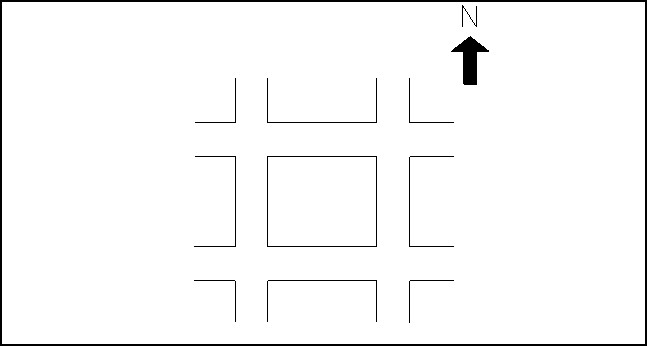 SUPERFICIE DE TERRENOSUPERFICIE DE TERRENO419.00M²419.00M²419.00M²419.00M²419.00M²419.00M²SUPERFICIE A CONSTRUIRSUPERFICIE A CONSTRUIR46.93 M²46.93 M²46.93 M²46.93 M²No. DE RECIBONo. DE RECIBOHACIENDA MUNICIPALHACIENDA MUNICIPALTRAMITERECIBIDORECIBIDOAUTORIZADOAUTORIZADOPAGADOPAGADOFIRMASELLOFIRMAFIRMASELLOFIRMASELLOFIRMASELLOFECHA11/01/201611/01/201611/01/201611/01/2016"IMPORTANTE""IMPORTANTE""IMPORTANTE""IMPORTANTE""IMPORTANTE""IMPORTANTE""IMPORTANTE"a).- LOS ESCOMBROS Y MATERIALES DE CONSTRUCCION NO DEBEN INVADIR LA VIA PUBLICAa).- LOS ESCOMBROS Y MATERIALES DE CONSTRUCCION NO DEBEN INVADIR LA VIA PUBLICAa).- LOS ESCOMBROS Y MATERIALES DE CONSTRUCCION NO DEBEN INVADIR LA VIA PUBLICAa).- LOS ESCOMBROS Y MATERIALES DE CONSTRUCCION NO DEBEN INVADIR LA VIA PUBLICAa).- LOS ESCOMBROS Y MATERIALES DE CONSTRUCCION NO DEBEN INVADIR LA VIA PUBLICAa).- LOS ESCOMBROS Y MATERIALES DE CONSTRUCCION NO DEBEN INVADIR LA VIA PUBLICAa).- LOS ESCOMBROS Y MATERIALES DE CONSTRUCCION NO DEBEN INVADIR LA VIA PUBLICAb).- NO SE AUTORIZA LA CONSTRUCCION DE VOLADOS O MARQUESINAS QUE EXCEDAN b).- NO SE AUTORIZA LA CONSTRUCCION DE VOLADOS O MARQUESINAS QUE EXCEDAN b).- NO SE AUTORIZA LA CONSTRUCCION DE VOLADOS O MARQUESINAS QUE EXCEDAN b).- NO SE AUTORIZA LA CONSTRUCCION DE VOLADOS O MARQUESINAS QUE EXCEDAN b).- NO SE AUTORIZA LA CONSTRUCCION DE VOLADOS O MARQUESINAS QUE EXCEDAN b).- NO SE AUTORIZA LA CONSTRUCCION DE VOLADOS O MARQUESINAS QUE EXCEDAN b).- NO SE AUTORIZA LA CONSTRUCCION DE VOLADOS O MARQUESINAS QUE EXCEDAN        LOS LIMITES DE LA PROPIEDAD MARCADOS EN LA ESCRITURA DEL PREDIO EN CUESTION         LOS LIMITES DE LA PROPIEDAD MARCADOS EN LA ESCRITURA DEL PREDIO EN CUESTION         LOS LIMITES DE LA PROPIEDAD MARCADOS EN LA ESCRITURA DEL PREDIO EN CUESTION         LOS LIMITES DE LA PROPIEDAD MARCADOS EN LA ESCRITURA DEL PREDIO EN CUESTION         LOS LIMITES DE LA PROPIEDAD MARCADOS EN LA ESCRITURA DEL PREDIO EN CUESTION         LOS LIMITES DE LA PROPIEDAD MARCADOS EN LA ESCRITURA DEL PREDIO EN CUESTION         LOS LIMITES DE LA PROPIEDAD MARCADOS EN LA ESCRITURA DEL PREDIO EN CUESTION         EN NINGUNO DE LOS NIVELES DE LA CONSTRUCCION.       EN NINGUNO DE LOS NIVELES DE LA CONSTRUCCION.       EN NINGUNO DE LOS NIVELES DE LA CONSTRUCCION.       EN NINGUNO DE LOS NIVELES DE LA CONSTRUCCION.       EN NINGUNO DE LOS NIVELES DE LA CONSTRUCCION.       EN NINGUNO DE LOS NIVELES DE LA CONSTRUCCION.       EN NINGUNO DE LOS NIVELES DE LA CONSTRUCCION.c).-CUALQUIER EXCEDENCIA EN LOS VOLUMENES O SUPERFICIES DE CONSTRUCCIÓN c).-CUALQUIER EXCEDENCIA EN LOS VOLUMENES O SUPERFICIES DE CONSTRUCCIÓN c).-CUALQUIER EXCEDENCIA EN LOS VOLUMENES O SUPERFICIES DE CONSTRUCCIÓN c).-CUALQUIER EXCEDENCIA EN LOS VOLUMENES O SUPERFICIES DE CONSTRUCCIÓN c).-CUALQUIER EXCEDENCIA EN LOS VOLUMENES O SUPERFICIES DE CONSTRUCCIÓN c).-CUALQUIER EXCEDENCIA EN LOS VOLUMENES O SUPERFICIES DE CONSTRUCCIÓN c).-CUALQUIER EXCEDENCIA EN LOS VOLUMENES O SUPERFICIES DE CONSTRUCCIÓN       AUTORIZADOS POR ESTA LICENCIA, SERÁ CAUSA DE SANCIÓN O SUSPENSIÓN TOTAL DE LA       AUTORIZADOS POR ESTA LICENCIA, SERÁ CAUSA DE SANCIÓN O SUSPENSIÓN TOTAL DE LA       AUTORIZADOS POR ESTA LICENCIA, SERÁ CAUSA DE SANCIÓN O SUSPENSIÓN TOTAL DE LA       AUTORIZADOS POR ESTA LICENCIA, SERÁ CAUSA DE SANCIÓN O SUSPENSIÓN TOTAL DE LA       AUTORIZADOS POR ESTA LICENCIA, SERÁ CAUSA DE SANCIÓN O SUSPENSIÓN TOTAL DE LA       AUTORIZADOS POR ESTA LICENCIA, SERÁ CAUSA DE SANCIÓN O SUSPENSIÓN TOTAL DE LA       AUTORIZADOS POR ESTA LICENCIA, SERÁ CAUSA DE SANCIÓN O SUSPENSIÓN TOTAL DE LA       OBRA.      OBRA.      OBRA.      OBRA.      OBRA.      OBRA.      OBRA.d).-ES RESPONSABILIDAD TOTAL DEL PROPIETARIO, REPRESENTANTE LEGAL, PROFESIONAL Ód).-ES RESPONSABILIDAD TOTAL DEL PROPIETARIO, REPRESENTANTE LEGAL, PROFESIONAL Ód).-ES RESPONSABILIDAD TOTAL DEL PROPIETARIO, REPRESENTANTE LEGAL, PROFESIONAL Ód).-ES RESPONSABILIDAD TOTAL DEL PROPIETARIO, REPRESENTANTE LEGAL, PROFESIONAL Ód).-ES RESPONSABILIDAD TOTAL DEL PROPIETARIO, REPRESENTANTE LEGAL, PROFESIONAL Ód).-ES RESPONSABILIDAD TOTAL DEL PROPIETARIO, REPRESENTANTE LEGAL, PROFESIONAL Ód).-ES RESPONSABILIDAD TOTAL DEL PROPIETARIO, REPRESENTANTE LEGAL, PROFESIONAL Ó      TÉCNICO ENCARGADO DE LA OBRA, CUALQUIER DAÑO FISICO CAUSADO A TERCEROS POR        TÉCNICO ENCARGADO DE LA OBRA, CUALQUIER DAÑO FISICO CAUSADO A TERCEROS POR        TÉCNICO ENCARGADO DE LA OBRA, CUALQUIER DAÑO FISICO CAUSADO A TERCEROS POR        TÉCNICO ENCARGADO DE LA OBRA, CUALQUIER DAÑO FISICO CAUSADO A TERCEROS POR        TÉCNICO ENCARGADO DE LA OBRA, CUALQUIER DAÑO FISICO CAUSADO A TERCEROS POR        TÉCNICO ENCARGADO DE LA OBRA, CUALQUIER DAÑO FISICO CAUSADO A TERCEROS POR        TÉCNICO ENCARGADO DE LA OBRA, CUALQUIER DAÑO FISICO CAUSADO A TERCEROS POR        UNA MALA APLICACIÓN DE LOS PROCESOS CONSTRUCCTIVOS DE LOS TRABAJOS,       UNA MALA APLICACIÓN DE LOS PROCESOS CONSTRUCCTIVOS DE LOS TRABAJOS,       UNA MALA APLICACIÓN DE LOS PROCESOS CONSTRUCCTIVOS DE LOS TRABAJOS,       UNA MALA APLICACIÓN DE LOS PROCESOS CONSTRUCCTIVOS DE LOS TRABAJOS,       UNA MALA APLICACIÓN DE LOS PROCESOS CONSTRUCCTIVOS DE LOS TRABAJOS,       UNA MALA APLICACIÓN DE LOS PROCESOS CONSTRUCCTIVOS DE LOS TRABAJOS,       UNA MALA APLICACIÓN DE LOS PROCESOS CONSTRUCCTIVOS DE LOS TRABAJOS,       INTRANCIGENCIA O DESCUIDO.      INTRANCIGENCIA O DESCUIDO.      INTRANCIGENCIA O DESCUIDO.      INTRANCIGENCIA O DESCUIDO.      INTRANCIGENCIA O DESCUIDO.      INTRANCIGENCIA O DESCUIDO.      INTRANCIGENCIA O DESCUIDO.e).-EL RESPONSABLE DE LA OBRA NOTIFICARA A LA DIRECCION DE OBRAS PUBLICAS LA  e).-EL RESPONSABLE DE LA OBRA NOTIFICARA A LA DIRECCION DE OBRAS PUBLICAS LA  e).-EL RESPONSABLE DE LA OBRA NOTIFICARA A LA DIRECCION DE OBRAS PUBLICAS LA  e).-EL RESPONSABLE DE LA OBRA NOTIFICARA A LA DIRECCION DE OBRAS PUBLICAS LA  e).-EL RESPONSABLE DE LA OBRA NOTIFICARA A LA DIRECCION DE OBRAS PUBLICAS LA  e).-EL RESPONSABLE DE LA OBRA NOTIFICARA A LA DIRECCION DE OBRAS PUBLICAS LA  e).-EL RESPONSABLE DE LA OBRA NOTIFICARA A LA DIRECCION DE OBRAS PUBLICAS LA        CONCLUSION DE LOS TRABAJOS Y CUANDO SEA NECESARIO SOLICITARÁ EL REFRENDO      CONCLUSION DE LOS TRABAJOS Y CUANDO SEA NECESARIO SOLICITARÁ EL REFRENDO      CONCLUSION DE LOS TRABAJOS Y CUANDO SEA NECESARIO SOLICITARÁ EL REFRENDO      CONCLUSION DE LOS TRABAJOS Y CUANDO SEA NECESARIO SOLICITARÁ EL REFRENDO      CONCLUSION DE LOS TRABAJOS Y CUANDO SEA NECESARIO SOLICITARÁ EL REFRENDO      CONCLUSION DE LOS TRABAJOS Y CUANDO SEA NECESARIO SOLICITARÁ EL REFRENDO      CONCLUSION DE LOS TRABAJOS Y CUANDO SEA NECESARIO SOLICITARÁ EL REFRENDO      DE LA LICENCIA.      DE LA LICENCIA.      DE LA LICENCIA.      DE LA LICENCIA.      DE LA LICENCIA.      DE LA LICENCIA.      DE LA LICENCIA.f).- EL CAUSANTE, AL SOLICITAR SU LICENCIA ADQUIERE LA OBLIGACIÓN DE PERMITIR EL LIBREf).- EL CAUSANTE, AL SOLICITAR SU LICENCIA ADQUIERE LA OBLIGACIÓN DE PERMITIR EL LIBREf).- EL CAUSANTE, AL SOLICITAR SU LICENCIA ADQUIERE LA OBLIGACIÓN DE PERMITIR EL LIBREf).- EL CAUSANTE, AL SOLICITAR SU LICENCIA ADQUIERE LA OBLIGACIÓN DE PERMITIR EL LIBREf).- EL CAUSANTE, AL SOLICITAR SU LICENCIA ADQUIERE LA OBLIGACIÓN DE PERMITIR EL LIBREf).- EL CAUSANTE, AL SOLICITAR SU LICENCIA ADQUIERE LA OBLIGACIÓN DE PERMITIR EL LIBREf).- EL CAUSANTE, AL SOLICITAR SU LICENCIA ADQUIERE LA OBLIGACIÓN DE PERMITIR EL LIBRE      ACCESO AL PERSONAL DE INSPECCIÓN DURANTE HORAS HÁBILES AL LUGAR EN QUE SE        ACCESO AL PERSONAL DE INSPECCIÓN DURANTE HORAS HÁBILES AL LUGAR EN QUE SE        ACCESO AL PERSONAL DE INSPECCIÓN DURANTE HORAS HÁBILES AL LUGAR EN QUE SE        ACCESO AL PERSONAL DE INSPECCIÓN DURANTE HORAS HÁBILES AL LUGAR EN QUE SE        ACCESO AL PERSONAL DE INSPECCIÓN DURANTE HORAS HÁBILES AL LUGAR EN QUE SE        ACCESO AL PERSONAL DE INSPECCIÓN DURANTE HORAS HÁBILES AL LUGAR EN QUE SE        ACCESO AL PERSONAL DE INSPECCIÓN DURANTE HORAS HÁBILES AL LUGAR EN QUE SE       EJECUTE LA OBRA.     EJECUTE LA OBRA.     EJECUTE LA OBRA.     EJECUTE LA OBRA.     EJECUTE LA OBRA.     EJECUTE LA OBRA.     EJECUTE LA OBRA.g).-EL OTORGAMIENTO DE LA LICENCIA SOLICITADA OBLIGA AL DUEÑO O RESPONSABLE g).-EL OTORGAMIENTO DE LA LICENCIA SOLICITADA OBLIGA AL DUEÑO O RESPONSABLE g).-EL OTORGAMIENTO DE LA LICENCIA SOLICITADA OBLIGA AL DUEÑO O RESPONSABLE g).-EL OTORGAMIENTO DE LA LICENCIA SOLICITADA OBLIGA AL DUEÑO O RESPONSABLE g).-EL OTORGAMIENTO DE LA LICENCIA SOLICITADA OBLIGA AL DUEÑO O RESPONSABLE g).-EL OTORGAMIENTO DE LA LICENCIA SOLICITADA OBLIGA AL DUEÑO O RESPONSABLE g).-EL OTORGAMIENTO DE LA LICENCIA SOLICITADA OBLIGA AL DUEÑO O RESPONSABLE       DE LA OBRA AL EXACTO CUMPLIMENTO DE LAS DISPOSICIONES REGLAMENTARIAS EN VIGOR      DE LA OBRA AL EXACTO CUMPLIMENTO DE LAS DISPOSICIONES REGLAMENTARIAS EN VIGOR      DE LA OBRA AL EXACTO CUMPLIMENTO DE LAS DISPOSICIONES REGLAMENTARIAS EN VIGOR      DE LA OBRA AL EXACTO CUMPLIMENTO DE LAS DISPOSICIONES REGLAMENTARIAS EN VIGOR      DE LA OBRA AL EXACTO CUMPLIMENTO DE LAS DISPOSICIONES REGLAMENTARIAS EN VIGOR      DE LA OBRA AL EXACTO CUMPLIMENTO DE LAS DISPOSICIONES REGLAMENTARIAS EN VIGOR      DE LA OBRA AL EXACTO CUMPLIMENTO DE LAS DISPOSICIONES REGLAMENTARIAS EN VIGOR      Y PARA LOS EFECTOS QUE HUBIERE LUGAR CUALQUIER OMISION A ELLAS SERÁ DE SU       Y PARA LOS EFECTOS QUE HUBIERE LUGAR CUALQUIER OMISION A ELLAS SERÁ DE SU       Y PARA LOS EFECTOS QUE HUBIERE LUGAR CUALQUIER OMISION A ELLAS SERÁ DE SU       Y PARA LOS EFECTOS QUE HUBIERE LUGAR CUALQUIER OMISION A ELLAS SERÁ DE SU       Y PARA LOS EFECTOS QUE HUBIERE LUGAR CUALQUIER OMISION A ELLAS SERÁ DE SU       Y PARA LOS EFECTOS QUE HUBIERE LUGAR CUALQUIER OMISION A ELLAS SERÁ DE SU       Y PARA LOS EFECTOS QUE HUBIERE LUGAR CUALQUIER OMISION A ELLAS SERÁ DE SU       ABSOLUTA RESPONSABILIDAD  Y SERÁ ACREEDOR A LAS SANCIONES CORRESPONDIENTES.      ABSOLUTA RESPONSABILIDAD  Y SERÁ ACREEDOR A LAS SANCIONES CORRESPONDIENTES.      ABSOLUTA RESPONSABILIDAD  Y SERÁ ACREEDOR A LAS SANCIONES CORRESPONDIENTES.      ABSOLUTA RESPONSABILIDAD  Y SERÁ ACREEDOR A LAS SANCIONES CORRESPONDIENTES.      ABSOLUTA RESPONSABILIDAD  Y SERÁ ACREEDOR A LAS SANCIONES CORRESPONDIENTES.      ABSOLUTA RESPONSABILIDAD  Y SERÁ ACREEDOR A LAS SANCIONES CORRESPONDIENTES.      ABSOLUTA RESPONSABILIDAD  Y SERÁ ACREEDOR A LAS SANCIONES CORRESPONDIENTES.OBSERVACIONESOBSERVACIONESOBSERVACIONESOBSERVACIONESOBSERVACIONESOBSERVACIONESOBSERVACIONESCOSTOAprobación de Subdivisión y/o Relotificación  según su categoría por cadaLote resultante.  $180$180.00 pesosH. AYUNTAMIENTO CONSTITUCIONAL DE AYUTLAH. AYUNTAMIENTO CONSTITUCIONAL DE AYUTLAH. AYUNTAMIENTO CONSTITUCIONAL DE AYUTLAH. AYUNTAMIENTO CONSTITUCIONAL DE AYUTLAH. AYUNTAMIENTO CONSTITUCIONAL DE AYUTLADireccion de Obras PúblicasDireccion de Obras PúblicasDireccion de Obras PúblicasDireccion de Obras PúblicasDireccion de Obras PúblicasTIPO DE LICENCIATIPO DE LICENCIANo. DE CONTROLNo. DE CONTROL11ASIGNACION DE NUMEROASIGNACION DE NUMEROASIGNACION DE NUMEROASIGNACION DE NUMEROAREADesarrollo UrbanoDesarrollo UrbanoDesarrollo UrbanoASIGNACION DE NUMEROASIGNACION DE NUMERODATOS DEL PROPIETARIO O RAZÓN SOCIALDATOS DEL PROPIETARIO O RAZÓN SOCIALDATOS DEL PROPIETARIO O RAZÓN SOCIALDATOS DEL PROPIETARIO O RAZÓN SOCIAL     NOMBRE                   NOMBRE                   NOMBRE                   NOMBRE                   NOMBRE                   NOMBRE              ANA ESMERALDA CRUZ EFIGENIOANA ESMERALDA CRUZ EFIGENIOANA ESMERALDA CRUZ EFIGENIOANA ESMERALDA CRUZ EFIGENIOANA ESMERALDA CRUZ EFIGENIOANA ESMERALDA CRUZ EFIGENIOANA ESMERALDA CRUZ EFIGENIODOMICILIOCALLECALLE BARRIO  BARRIO SECTORC.PAQUILES SERDANAQUILES SERDANAQUILES SERDANAQUILES SERDANAQUILES SERDANurbano48050AQUILES SERDANAQUILES SERDANAQUILES SERDANAQUILES SERDANAQUILES SERDANCONCEPTOS A LIQUIDARCONCEPTOS A LIQUIDAR1.- Asignacion de Numero Oficial   1.- Asignacion de Numero Oficial   1.- Asignacion de Numero Oficial   Numero Asignado "34 "Numero Asignado "34 "Numero Asignado "34 "Numero Asignado "34 "Numero Asignado "34 "Numero Asignado "34 "CANTP.UnitarioIMPORTEAsig-Num       35.00           35.00   10             -     00             -     TOTAL        35.00   AYUTLA, JALISCO, A LOS  28 DIAS DEL MES DE ENERO  DE  2016AYUTLA, JALISCO, A LOS  28 DIAS DEL MES DE ENERO  DE  2016AYUTLA, JALISCO, A LOS  28 DIAS DEL MES DE ENERO  DE  2016AYUTLA, JALISCO, A LOS  28 DIAS DEL MES DE ENERO  DE  2016AYUTLA, JALISCO, A LOS  28 DIAS DEL MES DE ENERO  DE  2016AYUTLA, JALISCO, A LOS  28 DIAS DEL MES DE ENERO  DE  2016AYUTLA, JALISCO, A LOS  28 DIAS DEL MES DE ENERO  DE  2016______________________________________________________________________________________________________Ing. Javier Sanchez CamposIng. Javier Sanchez CamposIng. Javier Sanchez CamposDir de Obras PublicasDir de Obras PublicasDir de Obras Publicas